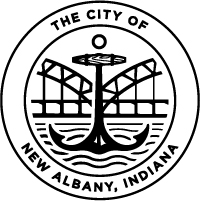 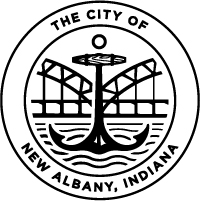 LEAK ADJUSTMENT INFORMATIONPLEASE READ THIS SHEET ENTIRELY BEFORE SUBMITTING A LEAK ADJUSTMENT REQUESTPLEASE CHECK OFF EACH ITEM BEFORE SUBMITTING THE REQUEST TO THE SEWER OFFICE. LEAK ADJUSTMENT REQUESTS WILL NOT BE ACCEPTTED WITHOUT PROOF OF REPAIR. LEAK ADJUSTMENT FORM FILLED OUT COMPLETELY	 ___________PROOF OF REPAIR INCLUDED					 ___________												WATER CONSUMPTION HAS GONE BACK TO NORMAL	 ___________REGULAR PAYMENTS MADE 					 ___________PLEASE ATTACH PROOF OF REPAIR (RECEIPTS, PLUMBING INVOICES, ETC.) LEAK ADJUSTMENTS WILL NOT BE ACCEPTED WITHOUT PROOF OF REPAIR. IF YOU HAVE A LETTER FROM YOUR WATER COMPANY, PLEASE INCLUDE THAT AS WELL.ONCE YOUR WATER CONSUMPTION HAS GONE BACK TO NORMALYOUR LEAK ADJUSTMENT WILL BE PRESENTED TO THE SEWER BOARD.PAY WHAT YOUR “NORMAL” OR AVERAGE BILL WOULD BE WHILE WAITING FOR YOUR ADJUSTMENT TO BE PROCESSED. PENALITIES ASSESSED AS A RESULT OF YOUR LEAK WILL BE TAKEN INTO CONSIDERATION AFTER THE ADJUSTMENT IS GRANTED.NO ADJUSTMENTS SHALL BE MADE FOR TOILET LEAKS.ALL ADJUSTMENTS ARE SUBJECT TO THE APPROVAL OF THE NEW ALBANY SEWER BOARD